Решение № 33 от 29 марта 2016 г. О проведении конкурса на замещение должности главы администрации муниципального округа Головинский по контракту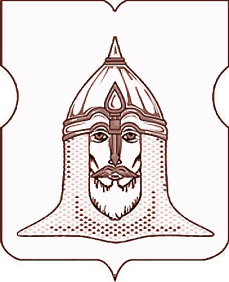 СОВЕТ ДЕПУТАТОВМУНИЦИПАЛЬНОГО ОКРУГА ГОЛОВИНСКИЙРЕШЕНИЕ29.03.2016 года № 33О проведении конкурса на замещение должности главы администрации муниципального округа Головинский по контрактуВ соответствии с частью 4 статьи 11 Закона города Москвы от 6 ноября 2002 года № 56 «Об организации местного самоуправления в городе Москве», статьей 20 Закона города Москвы от 22 октября 2008 года № 50 «О муниципальной службе в городе Москве», частью 1 статьи 18 Устава муниципального округа Головинский,Советом депутатов принято решение:1. Провести конкурс на замещение должности главы администрации муниципального округа Головинский по контракту (далее – конкурс).1.1. Определить начало и окончание подачи документов на участие в конкурсе:1.1.2     начало подачи документов на участие в конкурсе – «01» апреля 2016 года;1.1.3    окончание подачи документов на участие в конкурсе – «21» апреля 2016 года;1.1.4   время приема документов на участие в конкурсе с 08 часов 30 минут до 13 часов 00 минут и с 14 часов 00 минут до 15 часов 45 минут;1.2. Определить место подачи, приема документов для участия в конкурсе: город Москва, улица Флотская, дом 1, кабинет 101.1.3. Определить даты и время проведения этапов конкурса:1.3.1 Конкурс документов (1 этап) – «25» апреля 2016 года в 15 часов 00 минут;1.3.2 Собеседование (2 этап) – «25» апреля 2016 года в 17 часов 00 минут.2. Определить место проведения конкурса: город Москва, улица Флотская, дом 1, левое крыло, кабинет 103.3. Администрации муниципального округа Головинский:3.1. Опубликовать в газете «Наше Головино»:3.1.1 настоящее решение;3.1.2 объявление о проведении конкурса содержащее сведения о дате, времени и месте проведения конкурса документов, дате, месте и времени проведения собеседования, месте, сроках начала и окончания подачи документов на участие в конкурсе;3.1.3 порядок проведения конкурса на замещение должности главы администрации муниципального округа Головинский по контракту;3.1.4 условия контракта заключаемого с главой администрации муниципального округа Головинский по результатам конкурса;3.1.5 ссылку на официальный сайт органов местного самоуправления  муниципального округа Головинский в информационно-телекоммуникационной сети Интернет www.nashe-golovino.ru3.2. Разместить на официальном сайте органов местного самоуправления муниципального округа Головинский www.nashe-golovino.ru:3.2.1 настоящее решение;3.2.2 объявление о проведении конкурса содержащее сведения о дате, времени и месте проведения конкурса документов, дате, месте и времени проведения собеседования, месте, сроках начала и окончания подачи документов на участие в конкурсе;3.2.3 порядок проведения конкурса на замещение должности главы администрации муниципального округа Головинский по контракту;3.2.4 проект контракта заключаемого с главой администрации муниципального округа Головинский по результатам конкурса;3.2.5 перечень предоставляемых на участие в конкурсе документов;3.26 квалификационные требования для замещения высшей должности муниципальной службы.3.3. Обеспечить подготовку и организацию проведения конкурса, указанного в пункте 1 настоящего решения.4. Настоящее решение вступает в силу со дня его официального опубликования.5. Контроль выполнения настоящего решения возложить на главу муниципального округа Головинский Архипцову Н.В. и председателя Регламентной комиссии - депутата Сердцева А.И.Главамуниципального округа Головинский                                                                  Н.В. Архипцова 